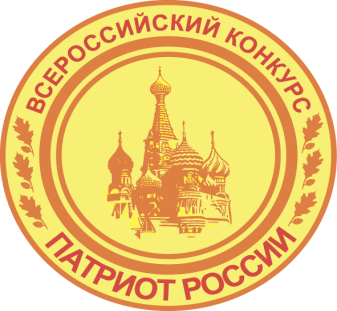 Приказ ПР-17 от 20 августа 2017 г.ПРЕСС-РЕЛИЗ ВСЕРОССИЙСКОГО КОНКУРСА «ПАТРИОТ РОССИИ» (июль, 2017)Информируем  Вас о результатах Всероссийского конкурса «Патриот  России» (17  группа участников –  июль 2017 г.). Конкурс проводится под эгидой Международной славянской академии наук, образования, искусств и культуры (Западно-Сибирский филиал МСА).   	На  конкурс  поступило около 100 работ из Белгородской, Кемеровской, Московской, Мурманской,  Новосибирской, Оренбургской, Самарской, Томской,  Тюменской, Челябинской областей; Алтайского, Забайкальского,  Камчатского, Краснодарского, Ставропольского  краев; из  Республик:  Алтай, Саха (Якутия), Татарстан; Ханты-Мансийского АО-Югра,  Ямало–Ненецкого АО.Общее количество материалов-номинантов – 97; диплом лауреата – 34, серебряная медаль – 29, золотая медаль – 26.  Сертификаты  участия  получили  8 конкурсантов.СПИСОКпобедителей Всероссийского конкурса «Патриот России»   (золотые медалисты) - 17-я группа номинантов (июль, 2017г.)ТОРШИНА Анна Вячеславовна - МАУ Детский оздоровительный лагерь "Чайка" (г. Новотроицк Оренбургской области) за актуализацию вопросов духовно-нравственного воспитания и программу "Подари другому радость" формирования чувства гуманности подрастающего поколенияМБДОУ Детский сад № 23 «Буратино» (г. Мыски Кемеровской области) за эффективное использование потенциала этнопедагогики в образовательном процессе и кейс методических материалов "У истоков родного края" (авторы -  Гончарова Л.В.,  Зонова О.В., Иушина Н.Л., Караева М.М., Кормильцева П.М., Чульжанова Н.А., Циглярская И.В.)ГАРЕНСКИХ Н.В., ПОВАРНИЦЫНА Е.А., КИЛЬДИЕВА Г.Х. - МАДОУ  Детский сад № 34 (г. Нижневартовск ХМАО-Югра) за продуктивное включение в образовательный процесс элементов быта и традиций коренных народов Крайнего Севера (ханты и манси) для формирования у воспитанников патриотических качествМБДОУ Детский сад № 203 "Соловушка" (г. Барнаул) за комплект материалов "Край родной, навек любимый", отражающих использование эффективных практик патриотического воспитания в условиях дошкольной организации (авторы - Попова Е.В., Шимкова А.П., Степанова Н.И., Бунина О.Ю., Бобрышева М.С., Ионова Т.А., Останина И.Н., Михалец Н.В., Белослудцева Н.П.ИСАУЛЕНКО Руслана Александровна - Детский сад «Белоснежка» ООО «Газпром добыча Уренгой» (г. Новый Уренгой) за актуализацию проблемы поиска эффективных практик патриотического воспитания детей и комплект материалов по формированию основ патриотизма в условиях ДОУ средствами авторской сказки «Северное счастье»Джемакулова Мадина Борисовна, Кумукова Крымхан Муссовна, Драган Галина Пантелеевна, Джемакулова Марита Борисовна -  МБДОУ «Детский сад «Руслан» (г. Новый Уренгой ЯНАО) за эффективную практику использования педагогических ресурсов игры и сборник дидактических игр по формированию основ межнациональной толерантности в условиях ДОУМБОУ СОШ № 56 (г. Новокузнецк) за социальный проект «В списках значатся навечно», раскрывающий творческий подход в использовании  эффективных средств формирования основ патриотизма обучающихся  (авторы - Тамбовцева Л.Л., Лункина Е.Н., Фролова Н.А.)Ставропольский государственный педагогический институт, кафедра изобразительного искусства и дизайна за эффективное использование в обучении ресурсов краеведения и оригинальный комплект материалов "Пятигорск: по Лермонтовским местам " - сценарий открытого занятия со студентами "Главный музей Пятигорска" (автор-разработчик - Зеленская  В.А. - старший преподаватель кафедры изобразительного искусства и дизайна СГПИ)ФАБРИКА Юрий Аркадьевич (г. Новосибирск) - за книгу "На прогнание всякаго супостата". - Новосибирск: "Сибирское книжное издательство", 2016. - 488 с., с илл.  для военных историков, специалистов-краеведов, практиков воспитательной работы, а также широкого круга читателей, интересующихся историей Русской Православной Церкви, России и её Армии  Дом творчества "Вектор" (г. Новокузнецк) за комплект материалов "Патриотическое воспитание и гражданское становление учащихся образовательных организаций Орджоникидзевского района г. Новокузнецка через реализацию целевых программ "Возрождение" и "Сохраняя память" (авторы - Н.П. Крыгина, Е.А. Медведева)СПИСОКлауреатов Всероссийского конкурса «Патриот России», награжденных  серебряными медалями(17-я группа номинантов – июль, 2017 г.)ИЛЬИНА Наталья Евгеньевна - МБДОУ «Детский сад № 5 «Семицветик» (г. Протвино Московской области) за творческий подход к формированию основ патриотизма и гражданского становления детей и проект «С чего начинается Родина?»МБДОУ Детский сад № 7 (г. Новокузнецк)  за творческий подход к формированию основ патриотизма детей на основе краеведения и Дополнительную образовательную программу «Где родился там и пригодился» по ознакомлению детей старшего дошкольного возраста с предприятиями и профессиями Новокузнецка (автор - Тищенко Е.А.)МБДОУ Детский сад № 31 «Медвежонок» (г. Нижневартовск ХМАО-Югра) за актуализацию проблемы поиска ресурсов воспитания гуманного отношения человека к людям и миру природы и методическую разработку «Традиции добра» (авторы - Драница А.А., Кармышакова Г.Ш., Шарипова Э.Г., Шуляк А.Ф., Исламгалиева Г.Т.)МАДОУ № 32 (г. Мурманск) за актуализацию вопросов патриотического воспитания и гражданского становления подрастающего поколения и комплект материалов, отражающих эффективный опыт гражданско-патриотического воспитания старших дошкольников в условиях реализации ФГОС (авторы - Шаройко Г.А., Ереминцева Ю.С., Чудинова Е.Г., Савельева Е.К., Леонова Л.А., Хациева Т.А., Киреева И.Г., Ермолаева И.Л., Панфилова Т.Е., Сильвестрова О.Н.)    ГОЛОЩАПОВА Вера Ивановна - МАДОУ Детский сад № 38 (пос. Кубанский Краснодарского края) за творческий поиск ресурсов краеведения в системе патриотического воспитания дошкольников и долгосрочный проект «Мы – кубанцы»     АНО ДО «Планета  детства «Лада» Детский сад № 97 «Хрусталик» (г. Тольятти) за комплект материалов, отражающих эффективный опыт работы по патриотическому воспитанию детей дошкольного возраста (авторы - Агусева А.В., Рузанова Л.Г.)МКДОУ Детский сад № 510 (г. Новосибирск) за творческий подход в создании условий формирования основ патриотизма и российской идентичности воспитанников и проект "Патриотическое воспитание детей дошкольного возраста" (автор - Н.А. Гаголина)Детский сад "Родничок" ООО "Газпром добыча Уренгой" (г. Новый Уренгой ЯНАО) за творческий подход к формированию основ гражданственности и патриотизма подрастающего поколения и комплект материалов «Гражданское воспитание дошкольников» (авторы - Арабаджиева Ю.Н., Ильинова А.Н., Мошинская Е.В., Сенченко Н.И., Усова Е.Б., Титоренко О.И.)                                              КГОБУ "Елизовская школа-интернат для обучающихся с ограниченными возможностями здоровья" (г. Елизово Камчатского края) за творческий подход к решению вопросов формирования патриотизма и гражданского становления обучаемых и оригинальный проект "Я - россиянин" (разработчики -  Алферова В.Н., Чекановкина О.А.)ГКУ «Санаторный детский дом для детей-сирот и детей, оставшихся без попечения родителей, № 12» (г. Ставрополь) за дополнительную общеразвивающую программу по формированию гражданской позиции у воспитанников детского дома  «Я - гражданин» (разработчики -  Остроухова А.И., Сухенко Н.Л.)МБОУ ДО Центр эстетического воспитания "Сударушка" (г. Тарко-Сале ЯНАО) за оригинальный проект "Разработка и внедрение инновационных моделей воспитания и развития патриотических чувств к малой Родине у учащихся ЦЭВ "Сударушка"  